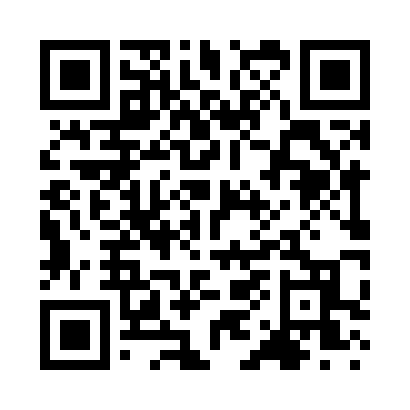 Prayer times for Ames, Arkansas, USAWed 1 May 2024 - Fri 31 May 2024High Latitude Method: Angle Based RulePrayer Calculation Method: Islamic Society of North AmericaAsar Calculation Method: ShafiPrayer times provided by https://www.salahtimes.comDateDayFajrSunriseDhuhrAsrMaghribIsha1Wed5:096:241:104:527:569:112Thu5:086:231:104:527:579:123Fri5:076:221:104:527:589:134Sat5:056:211:104:527:599:145Sun5:046:201:104:527:599:156Mon5:036:191:094:528:009:167Tue5:026:181:094:528:019:178Wed5:016:171:094:528:029:189Thu5:006:161:094:528:039:1910Fri4:596:161:094:538:039:2011Sat4:586:151:094:538:049:2112Sun4:576:141:094:538:059:2213Mon4:566:131:094:538:059:2314Tue4:556:131:094:538:069:2415Wed4:546:121:094:538:079:2516Thu4:536:111:094:538:089:2617Fri4:526:111:094:538:089:2718Sat4:516:101:094:538:099:2819Sun4:506:091:094:538:109:2920Mon4:496:091:094:538:119:3021Tue4:486:081:104:538:119:3122Wed4:486:081:104:548:129:3223Thu4:476:071:104:548:139:3324Fri4:466:071:104:548:139:3425Sat4:466:061:104:548:149:3526Sun4:456:061:104:548:159:3527Mon4:446:051:104:548:159:3628Tue4:446:051:104:548:169:3729Wed4:436:051:104:558:179:3830Thu4:436:041:114:558:179:3931Fri4:426:041:114:558:189:40